2024年4月作成製品別比較表（案）後発品後発品標準品販売会社名ネオクリティケア製薬株式会社ネオクリティケア製薬株式会社ファイザー株式会社製品名リネゾリド点滴静注液600mg「KCC」リネゾリド点滴静注液600mg「KCC」ザイボックス注射液600mg一般名リネゾリドリネゾリドリネゾリド薬効分類名オキサゾリジノン系合成抗菌剤オキサゾリジノン系合成抗菌剤オキサゾリジノン系合成抗菌剤規格600mg 300mL 1袋600mg 300mL 1袋600mg 300mL 1袋薬価3,729円3,729円9,864円効能・効果標準品と同じ○〈適応菌種〉本剤に感性のメチシリン耐性黄色ブドウ球菌（MRSA）〈適応症〉敗血症、深在性皮膚感染症、慢性膿皮症、外傷・熱傷及び手術創等の二次感染、肺炎○〈適応菌種〉本剤に感性のバンコマイシン耐性エンテロコッカス・フェシウム〈適応症〉各種感染症○〈適応菌種〉本剤に感性のメチシリン耐性黄色ブドウ球菌（MRSA）〈適応症〉敗血症、深在性皮膚感染症、慢性膿皮症、外傷・熱傷及び手術創等の二次感染、肺炎○〈適応菌種〉本剤に感性のバンコマイシン耐性エンテロコッカス・フェシウム〈適応症〉各種感染症用法・用量標準品と同じ通常、成人及び12歳以上の小児にはリネゾリドとして１日1200mgを2回に分け、１回600mgを12時間ごとに、それぞれ30分～2時間かけて点滴静注する。通常、12歳未満の小児にはリネゾリドとして１回10mg/kgを8時間ごとに、それぞれ30分～2時間かけて点滴静注する。なお、１回投与量として600mgを超えないこと。通常、成人及び12歳以上の小児にはリネゾリドとして１日1200mgを2回に分け、１回600mgを12時間ごとに、それぞれ30分～2時間かけて点滴静注する。通常、12歳未満の小児にはリネゾリドとして１回10mg/kgを8時間ごとに、それぞれ30分～2時間かけて点滴静注する。なお、１回投与量として600mgを超えないこと。規制区分貯法有効期間処方箋医薬品室温保存（凍結を避けること）3年処方箋医薬品室温保存（凍結を避けること）3年処方箋医薬品室温保存（凍結を避けること）3年添加剤ブドウ糖　　　　　　　　　　13.702gクエン酸ナトリウム水和物　　 492mgクエン酸水和物               279mgpH調節剤                      適量ブドウ糖　　　　　　　　　　13.702gクエン酸ナトリウム水和物　　 492mgクエン酸水和物               279mgpH調節剤                      適量ブドウ糖水和物　　　　　　　　　15.072g
クエン酸ナトリウム水和物
無水クエン酸
pH調節剤製品の性状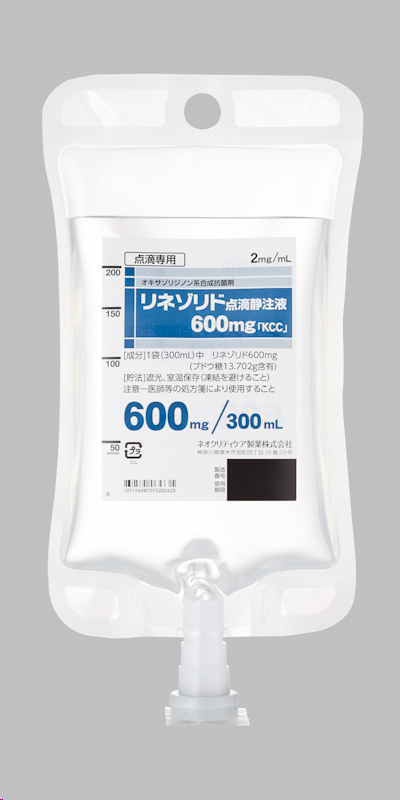 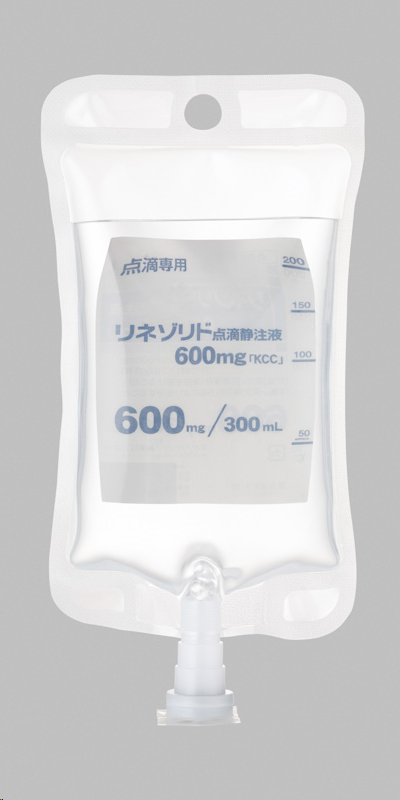 600mg/300mLバッグ製剤製品の性状担当者、連絡先